                                              Office of the Vice-Principal, Research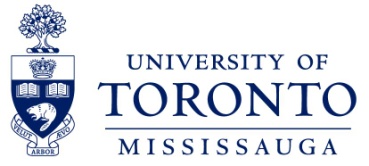 Internal Funding Competition Cover SheetApplicant NameEmailDepartment/EDUCurrent Position at UTMPosition Type Full-time   CLTA Equity, Diversity, and Inclusion (EDI)Do you identify as a member of one or more of the following five equity-seeking groups? (optional question; please check all that apply.)

 Racialized people People with disabilities Indigenous Women LGBTQ2S+
UTM VPR Competition
 Research and Scholarly Activity Fund (RSAF)
 Pedagogical Research Fund (PRF)

 Research Planning Grants

 UTM/Jackman Humanities Institute Annual Seminar

 UTM Working GroupsTarget Sponsor (if applicable) CIHR      NSERC      SSHRC      Other-Name:Targeted Program of Sponsor Title of Research ProjectField of Research Project Humanities           Sciences           Social SciencesTotal External Funding Request (if applicable)  $                      Amount of UTM Request  $                     Proposed Date of External ApplicationCCCFC CERTIFICATION REQUIREMENTSIndicate if this proposal involves any combination of the following. If your application is selected for funding, confirmation of certification approval will be required before funds are released.CERTIFICATION REQUIREMENTSIndicate if this proposal involves any combination of the following. If your application is selected for funding, confirmation of certification approval will be required before funds are released.CERTIFICATION REQUIREMENTSIndicate if this proposal involves any combination of the following. If your application is selected for funding, confirmation of certification approval will be required before funds are released.HUMAN SUBJECTS                    YES  NOANIMAL SUBJECTS                     YES  NOBIOHAZARD CONTAINMENT      YES  NO